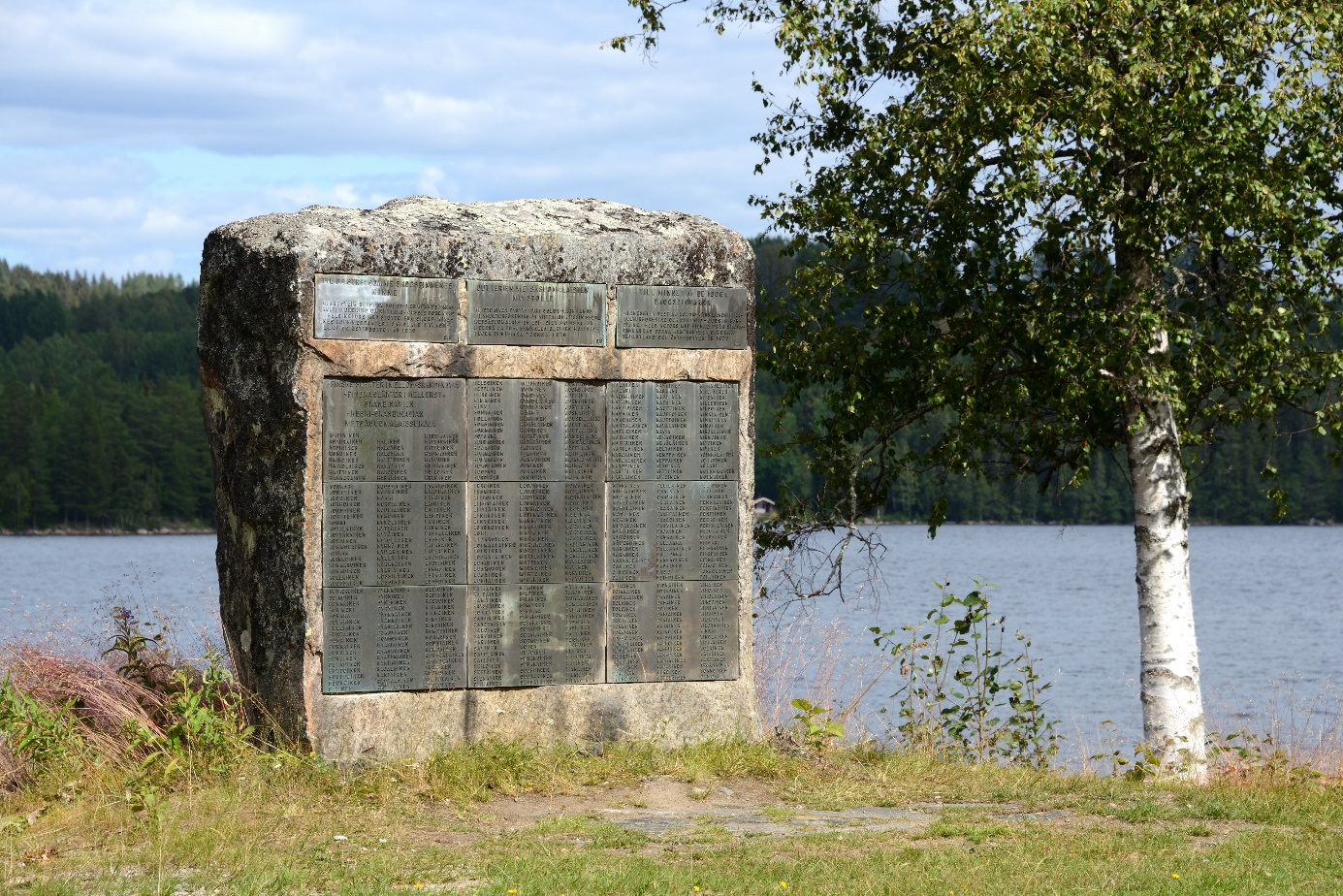 Släktnamnsstenen på Rantala vid sjön Röjdens strand. Stenen är försedd med en gjuten bronsplatta, vilken innehåller 431 finska släktnamn från Skandinavien. Foto: Birger Nesholen, Norsk Skogfinsk Museum.Välkommen till FINNSAM:s vinterkonferens i Stockholm 6-8 mars 2020! Temat är ”Skogsfinsk släktforskning”Många av FINNSAM:s nuvarande medlemmar ägnar sig på något vis åt släktforskning. Det kan ofta vara ett sätt att närma sig skogsfinnarna i Skandinavien. Sedan lockas man gärna att bli medlem i föreningen för man vill lära sig mer om hur ens förfäder levde. Troligen kommer det att vara likadant i framtiden. FINNSAM har ju även fått många besökare till sin monter när vi har deltagit på de årliga släktforskardagarna som arrangeras runt om i landet. Nu har turen kommit till att anordna en vinterkonferens med just temat ”Skogsfinsk släktforskning”. Den arrangeras tillsammans med bland annat sverigefinska institutioner och organisationer i Stockholm. Stadens strategiska läge gör att vi kan få deltagare från såväl Sverige, som Norge och Finland. BoendeOBSERVERA att boende/logi inte anordnas gemensamt av FINNSAM den här gången. I Stockholm verkar vara regel att avbokning inte får ske med kort varsel och att FINNSAM måste betala en större summa i förskott för beställningen av boende. Det ansvaret kan inte FINNSAM ta som förening. Således får var och en boka sitt eget logi på lämpligt hotell eller vandrarhem. Se logitips på sid 6.Preliminärt programFredagen 6 mars15.45	Samlingen sker vid Karl XII-statyn i Kungsträdgården för gemensam promenad till Västra Trädgårdsgatan 13. 16.00	Ambassadör Liisa Talonpoika tar emot och visar sitt residens för oss.17.00	Vi promenerar gemensamt till ABF-huset, Sveavägen 41, där huvuddelen av konferensen äger rum.17.40	Maud Wedin presenterar skogsfinnarna samt FINNSAM och dess verksamhet.18.15	Marianne Jonasson visar vad finska arkiv kan berätta om skogsfinnarnas utflyttningstid under 1500-, och 1600-talen.19.00	Kantele-Marjatat från Stockholms Kalevalaförening spelar och sjunger på svenska och finska.19.30	Middag på restaurang Cirkeln, som ligger i ABF-huset.21.00	Vi går till våra olika boenden för en natts sömn i Stockholm.Lördagen 7 mars09.00	Återsamlingen sker i ABF:s Beskow-sal.Här ger Maud Wedin exempel på arkivkällor, i vilka man kan spåra de första skogsfinnarna i Skandinavien. Källorna började nedtecknas före kyrkböckernas tid.09.45	Jan-Erik Björk lyfter fram andra arkivhandlingar av mindre känt slag. 10.30 	Cirkelkaffe i ABF-huset.11.00	Linda Blied visar hur kartor kan användas för skogsfinsk släkt-, och gårdsforskning.11.45		Jan Myhrvold berättar om hur man kan använda YDNA vid skogsfinska släktstudier.12.30	Lunch13.30	WorkshopLena Gribing och Jan-Erik Björk hjälper den som vill att söka efter skogsfinska anor i Sverige. Marianne Jonasson lotsar besökaren vidare till moderlandet Finland.Jan Myhrvold och Mats Ahlgren svarar på frågor om DNA, och bistår den som vill att ta DNA-prov eller beställa ett test.   Linda Blied lotsar den som vill rätt bland kartor för sin släkt-, och gårdsforskning.För den som önskar kan tiden även användas för fritt utbyte av resultat och erfarenheter från egen forskning.15.30	Vi beger oss till Finska kyrkan på Slottsbacken i Gamla stan.16.00	Stockholms finska förening har bakat blåbärskaka, som serveras till kaffet, vilket finska församlingen bjuder på. 16.30	Martti Paananen beskriver Finska kyrkan och dess bakgrundshistoria.17.00	Lena Gribing presenterar projekt Tiveden, där man har letat efter de första finska bosättarna i Tiveden med omnejd.17.30	Vi tar oss tillbaka till ABF-huset för att äta middag.18.00	Middagen dukas fram på Restaurang Cirkeln.21.00	Återfärd till våra boenden.Söndagen 8 mars09.30	Åter samlas vi i ABF-husets Beskow-sal, Sveavägen 41.Bo Hansson beskriver släkterna Tossavainen och Raatikainens flyttningsvägar från Savolax västerut i Skandinavien. 10.15	Förmiddagskaffe serveras.10.45	Släktnamnsdatabasen/boken – en paneldiskussion kring innehåll och hur vi går vidare. I panelen ingår om möjligt de forskare som hjälptes åt att sammanställa boken Skogsfinska släktnamn i Skandinavien.12.00	Lunch avslutar vinterns konferens i Stockholm.Ansvariga för konferensen: Tor Eriksson, Örebro och Maud Wedin, FalunMedverkande: Ahlgren, Mats	              Koordinator på Släktforskardagarna för Family Tree DNA, Stockholm.Björk, Jan-Erik	Forskare med mångårig erfarenhet av skogsfinska arkiv, tillika vice ordförande i FINNSAM, Källby.Blied, Linda		Karttekniker vid Sjöfartsverket i Norrköping, suppleant i FINNSAM:s styrelse för region Mellannorrland, Åby.Gribing, Lena		Ordförande i Finnerödja-Laxå släktforskarklubb, Finnerödja hem-bygdsförening samt ledamot i FINNSAM:s styrelse för region Närke-Tiveden, Finnerödja.Hansson, Bo		Administratör för FINNSAM:s grupp på facebook, Borlänge.Jonasson, Marianne	Kursledare i släktforskning på Medborgarskolan Stockholm, Upplands Väsby.Malmioksa, Sylvi	Ordförande i Stockholms Kalevalaförening, Hägersten.Myhrvold, Jan		Ordförande i Solør-Värmland Finnkulturförening, ledare för Det skogfinske DNA-prosjektet samt ersättare i FINNSAM:s styrelse för region Norge södra Finnskogen, Gjerdrum.Sjöstedt, Seija		Ordförande i Stockholms finska förening, Skärholmen. Paananen, Martti	Kyrkoherde i Finska församlingen i Stockholm, Farsta.Talonpoika, Liisa	Finlands ambassadör i Sverige, Stockholm.Wedin, Maud		Filosofie doktor i kulturgeografi, ordförande i FINNSAM och ledamot i FINNSAM:s styrelse för region Mellannorrland, Falun.OBS! Respektera sista anmälningsdag söndagen den 23 februari 2020!Anmälan helst via e-post till:Tor ErikssonE-post: hummelgruvan1970@gmail.comAdress: Västra Nobelgatan 22, 703 55 ÖrebroTel: 019 – 14 05 08, alt. 070 – 823 44 25Eftersom boendet bokas och betalas av den enskilde deltagaren, så ingår bara maten och del i gemensamma kostnader i konferensavgiften. Priserna är preliminära, bland annat beroende på antalet anmälda, så avgiften ska betalas in först efter sista anmälningsdag.Ungefärliga priser3 dagar, inklusive middag	ca 950:-3 dagar, exklusive middag ca 775:-2 dagar, inklusive middag (fr-lö) ca 700:-2 dagar, inklusive middag (lö-sö) ca 850:-2 dagar, exklusive middag (fr-lö) ca 550:-2 dagar, exklusive middag, (lö-sö) ca 700:-1 dag, inklusive middag (fr) ca 250:-1 dag, inklusive middag (lö) ca 500:-1 dag, exklusive middag (fr) ca 150:-1 dag, exklusive middag (lö) ca 350:-1 dag (sö) ca 300:-Härmed anmäler jag mig till FINNSAM:s vinterkonferens i Stockholm 6-8 mars 2020!Namn_________________________________________________________________________________Adress_____________________________________________________________________Telefon____________________ E-post__________________________________________3 dagar, inklusive middag_________ 3 dagar, exklusive middag_______________2 dagar, inklusive middag (fr-lö)_____ 2 dagar, inklusive middag (lö-sö)________2 dagar, exklusive middag (fr-lö)_____ 2 dagar, exklusive middag (lö-sö)_______1 dag, inklusive middag (fr)______ 1 dag, inklusive middag (lö)_______1 dag, exklusive middag (fr)_______ 1 dag, exklusive middag (lö)________1 dag (sö)_______Jag är vegetarian_________ Jag är diabetiker__________Jag är allergisk mot t.ex. gluten, laktos m.m.____________________________Övriga önskemål____________________________________________________________Vi tackar våra medarrangörer och bidragsgivare förert viktiga stöd av vår konferens!STOCKHOLMS FINSKA FÖRENING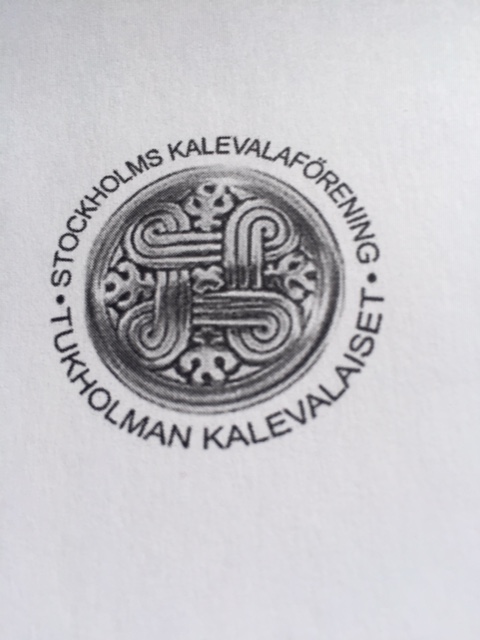 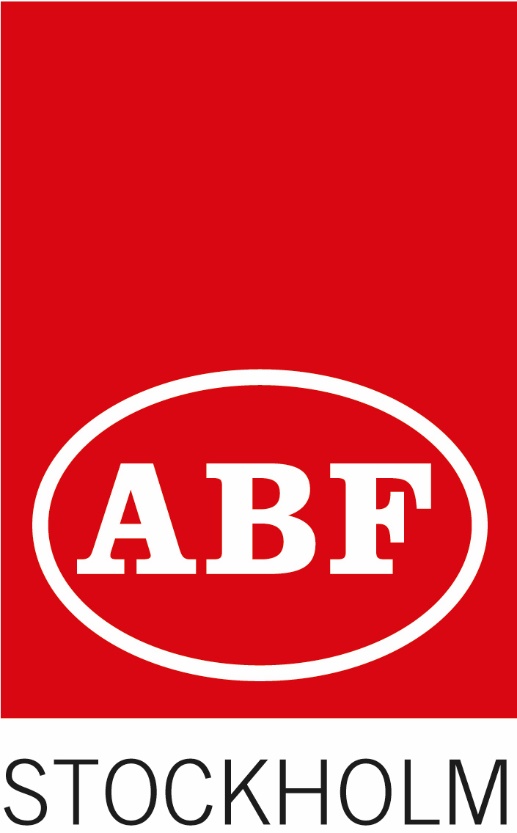 Tips på logi i närheten av ABF-husetExempel på vandrarhem och hostels:Hostel Bed & Breakfasthttps://www.hostelbedandbreakfast.com/Interhostelhttp://www.interhostel.se/City Backpackers Hostelwww.citybackpackers.orgScandic hotels har rabatt för pensionärer, medlemmar som går med i Scandic Friends och innehavare av ICA-kort, t.ex:https://www.scandichotels.se/hotell/sverige/stockholm/scandic-klara?utm_campaign=gmb&utm_source=google&utm_medium=organic&utm_content=klarahttps://www.scandichotels.se/hotell/sverige/stockholm/haymarket-by-scandic?utm_campaign=gmb&utm_source=google&utm_medium=organic&utm_content=haymarketCoop-kortet ger rabatt på Nordic Choice hotels, t.ex:https://www.nordicchoicehotels.se/hotell/sverige/stockholm/Stockholm Inn hotelhttp://www.stockholminn.se/Kolla även booking-sajter för ovanstående hostel/vandrarhem/hotell och övriga som ligger nära ABF-huset (eller Centralstationen). Dom kan ofta erbjuda rabatter, betalning på plats och framför allt sena avbokningar ifall det blir nödvändigt. T.ex:www.booking.comwww.hotels.comwww.expedia.comwww.trivago.sePå Tripadvisor kan man bl.a läsa recensioner och erbjudanden för olika boendenwww.tripadvisor.se